Conseil MunicipalDu 7 mai 2024à 18 h 00 Séance plénièreet 18 h 30 Séance publiqueCette séance sera ouverte au public en fonction des places disponibles dans la salleOrdre du Jour :Désignation du Secrétaire de séance : Approbation du PV de la séance du 4 avril 2024Questions diverses- :- :- :- :- :- :-AffaireObjetRapporteurN°1Vote des taux des impôts locaux pour 2024 annule et remplace la délibération 2024-13 du 04/04/2024B. TAPIERON°2Garantie d’emprunt relative à la Villa CinqueJ.J. RAFFAELEN°3Rapport d’observations définitives de la chambre régionale des comptes sur la gestion de la Communauté d’Agglomération de la Riviera Française (CARF)
B. TAPIERON°4Mise en valeur du patrimoine de la communeJ.J. RAFFAELEN°5Approbation du nouvel organigramme, suite à la réorganisation des servicesJ.J. RAFFAELEN°6Modification du tableau des effectifs : création d’un poste de rédacteurL. CLOUPETN°7Modification du tableau des emplois d’accroissement d’activité L. CLOUPETN°8DETR Travaux de sécurisation de la falaise de la CruellaD. CANDELAN°9Piscine Municipale « Princesse Charlène de Monaco » : Convention de financement de projet avec la Fondation Princesse Charlène de Monaco et la Fédération Française de Natation
L. CLOUPETN°10Piscine Municipale « Princesse Charlène de Monaco » : modalités de fonctionnement pour la saison 2024L. CLOUPETN°11Piscine Municipale " Princesse Charlène de Monaco " : Mise à jour des tarifs d’entrée et des accessoiresL. CLOUPETN°12Piscine Municipale " Princesse Charlène de Monaco " : Convention d’occupation du domaine public par les Sapeurs-Pompiers volontaires de La Turbie – saison 2024
D. CANDELAN°13Piscine Municipale " Princesse Charlène de Monaco " : Convention d’occupation du domaine public pour les leçons et activités de natation
L. CLOUPETN° 14Tarif de la cantine scolaire – Modification de la délibération 2024- 30 du 04/04/2024 concernant la révision des tranches applicables pour fixer les prix des repas de restauration scolaire.
L. CLOUPET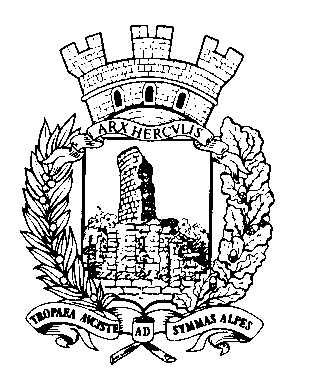 